Ms. Colorado Senior America Pageant, Inc. 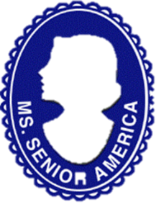 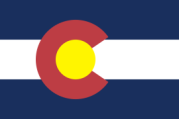 Contestant Application 2019			Due by April 1, 2019INSTRUCTIONS FOR COMPLETING APPLICATION:  You must completely fill out the following application form.  No areas may be left blank.  The information gives the Pageant Committee and Judges a little insight about you.NAME:   (First, Middle, Last)  _______________________________________________________(Use legal name as shown on driver's license)NICKNAME:  ____________________________________________________________________ (This is the name you wish to be known as during the pageant and it will be shown as such on all published documents.  Note:  if this is a stage name, please provide your Actors Guild or other documentation).									ADDRESS (Street, Apartment or Unit, City, State, Zip): __________________________________________________________________________________PHONE:  __________________________		CELL PHONE:  _________________________EMAIL ADDRESS:  ________________________________________________________________(You must provide an e-mail address for contact.  If you do not have an e-mail address, please provide one from a friend or family member who is willing to accept e-mail for you and provide you with the information in a timely manner.)DATE OF BIRTH:  ______________________________MARITAL STATUS:  Married ______    Single/Divorced _______      Widowed ______	 Husband’s Name:  _____________________________NUMBER OF:  Children: _______ 	Grandchildren: _______    Great Grandchildren:  _______ARE YOU PRESENTLY EMPLOYED:    Yes  _______     No  _______________________ WHERE:   ______________________________________________________________________HOW DID YOU HEAR ABOUT THE PAGEANT? __________________________________________________________________________________TALENT SELECTION (name the song, dance or performance you have selected.  No music can be used or performed by more than one Contestant.  Priority is given to the Contestant who submits her music for talent first when submitting her Application.)__________________________________________________________________________________ORGANIZATIONSList names of organizations you currently or have belonged to that show your community service or experience.VOLUNTEER WORKList names of organizations you currently or have belonged to that show your community service or commitment to others. SPECIAL INTERESTSList your special interests or hobbies.AWARDSList service awards, employment awards, etc. BACKGROUND/WORK EXPERIENCEList primary places of employment, job titles, and other pertinent informationBIOGRAPHYGive a general overview of your life, key life events, and other information you would like the judges to know._________________________________________________________________________________________________________________________________________________________________________________________________________________________________________________________________________________________________________________________________________________________________________________________________________________________________________________________________________________________________________________________________________________________________________________________________________________________________________________________________________________________________________________________________________________________WHAT HAS IT BEEN LIKE SINCE YOU REACHED AGE 60?________________________________________________________________________________________________________________________________________________________________________________________________________________________________________________________________________________________________________________________________________________________________________________________________________________________________________________________________________________________________________________________________________________________________________________________________________________________________________________________________________CONTESTANT WRITE-UPIn about 100 words, write what you want to be printed in the Pageant Program Booklet next to your photo.  Submissions too long to fit into identified space will be edited at our discretion.___________________________________________________________________________________________________________________________________________________________________________________________________________________________________________________PHILOSOPHY OF LIFEOne Pageant Event is the recitation of your Philosophy of Life.  It must be recited from memory in 35 seconds or less.  Write your Philosophy of Life Statement below.  Please note that during rehearsals, MCSAP staff will work with you on timing and, if you need to modify this for length, they will assist you. ___________________________________________________________________________________________________________________________________________________________________________________________________________________________________________________TALENT PRESENTATIONA 2 minutes 45 second time limit is placed on your talent.  You are not required to use all the allotted time; however, you cannot exceed the time limit or points will be deducted.  Brief description of Talent presentation:  ___________________________________________If you are doing a reading, acting a published work, etc., name of original work and author:________________________________________________________________________________If you will have an accompanying USB preferred (CD), name of song and composer or publisher:________________________________________________________________________________USB/CD must be clear and of good quality with only the music needed for your performance on it (with no backup singers). Two USB/CD’s should be provided – one for the sound system operator and one for a backup. No music can be used or performed by more than one Contestant.  Priority is given to the Contestant who submits her music for talent first when submitting her Application.  No Disney songs may be used because of copyright issues.TECHNICAL AND STAGE SUPPORTOur onstage crew will be available to assist you with your technical support needs during the rehearsal.Microphone Preference	_____	Hand held	_____	Stand	_____ 	Headset Props:   (Provided by contestant.  Must be limited in number, small, and easily moveable on and off stage by stagehands.  MCSAP not responsible for loss or damage.  No fire or open flames. The Pageant Venue does not allow the use of glitter on stage.) _______________________________________________________________________________Displays Requested? (e.g., table, chair)  _______________________________________________DISABILITIESWe are happy to provide accommodations as needed to contestants with disabilities  to ensure they are safe during rehearsals and pageant.  Some disabilities might be:  difficulty walking, tremors causing difficulty holding items, balance issues, hearing or sight issues, etc.  Use of an escort must be approved by Production Staff.If you feel you have a disability that would impact your during rehearsals or on stage, please describe briefly:__________________________________________________________________________________If you feel you will need an escort to get you safely from the dressing room to the stage, on and off the stage, or for another reason, please describe how they would be used:__________________________________________________________________________________If you wish to use an escort, please list name and telephone number of the escort you wish to use.__________________________________________________________________________________